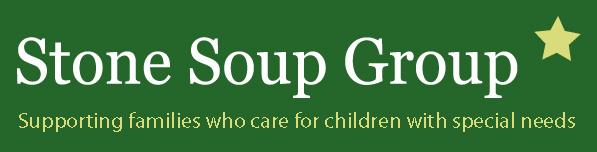 Board of Directors Application FormThank you for your interest in serving on the board of directors for Stone Soup Group! Please complete our application form and submit it with a current copy of your resume. Preferred address and phone number for us to contact you.Name:	 							Home Phone: 				Address: 												Occupation: 							Business Phone: 			YOUR BACKGROUNDAre you the parent/caregiver for a child with special needs?Are you the parent/caregiver for a child with special needs?Why are you interested in Stone Soup Group?Please describe relevant experience and employment history in more details and their potential benefit to SSG.On what other boards have you served?What other volunteer or community activities are you involved in?YOUR AVAILABILITY TO SERVESSG Board meetings are held four times a year in July, October, January and April. Meetings begin at 6:00pm and tele/videoconferencing are available for distance participation. Would you be able to regularly attend board meetings?										___Yes 		___No		Conflicts:I have read the SSG Board Member Roles and Responsibilities document and understand the commitment required. Signature 						Date 				